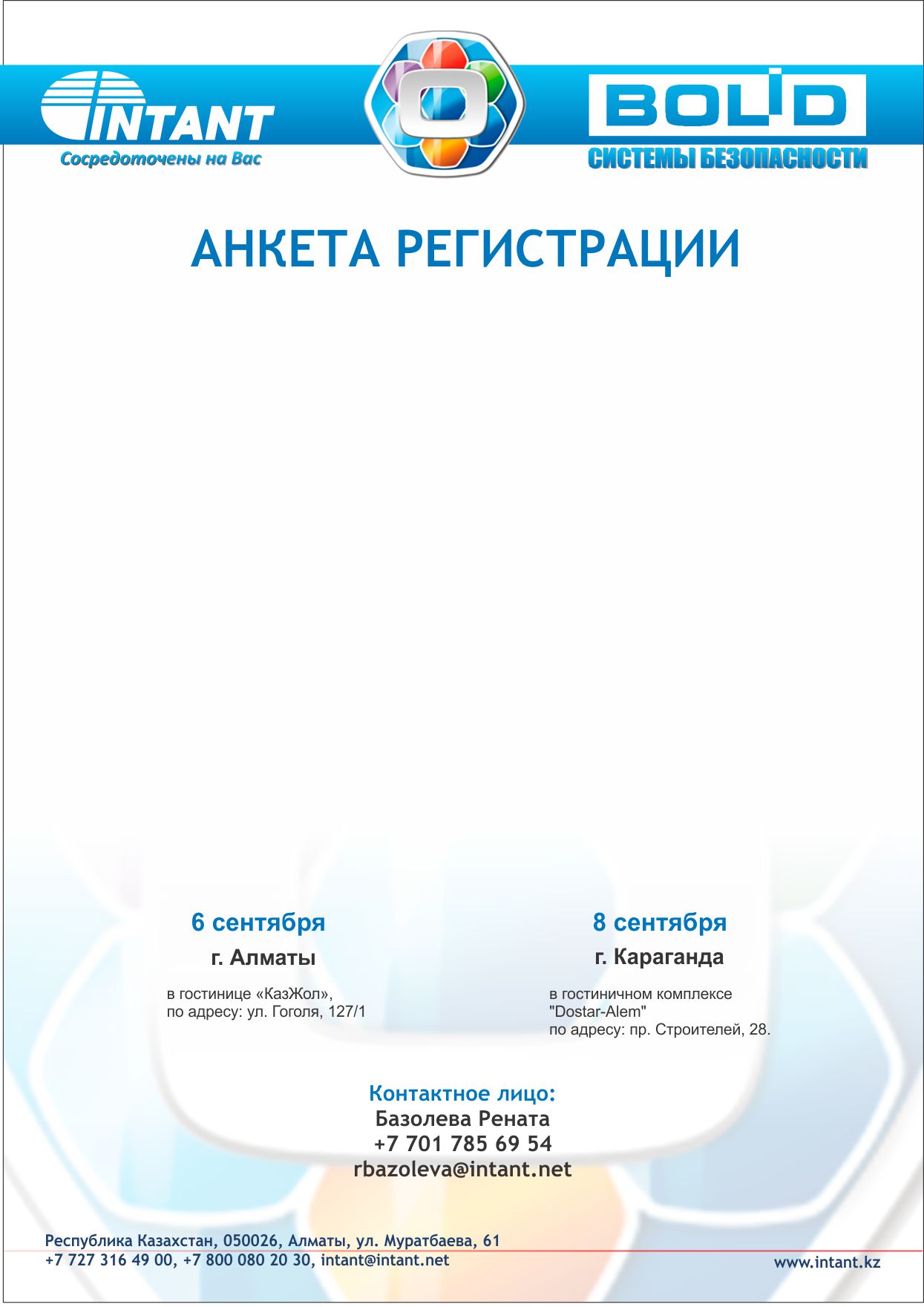 Анкету требуется выслать:Город Алматы  rbazoleva@intant.netГород Караганда  ASinitsyn@intant.net Ф.И.О*Компания*Должность*Телефон*Мобильный телефон*E-mail*Город**Обязательно